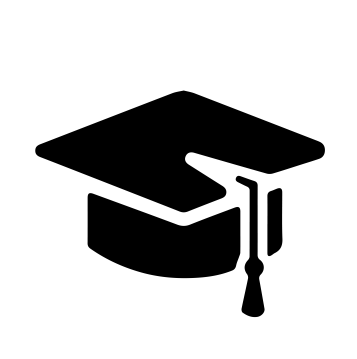 Всероссийский информационно – образовательный портал «Магистр»Веб – адрес сайта: https://magistr-r.ru/СМИ Серия ЭЛ № ФС 77 – 75609 от 19.04.2019г.(РОСКОМНАДЗОР, г. Москва)МОП СФО Сетевое издание «Магистр»ИНН 4205277233 ОГРН 1134205025349Председатель оргкомитета: Ирина Фёдоровна К.ТЛФ. 8-923-606-29-50Е -mail: metodmagistr@mail.ruГлавный редактор: Александр Сергеевич В.Е-mail: magistr-centr@magistr-r.ruИтогиПриказ №005 от 25.05.2022г.«Олимпиада по математике»«Олимпиада по русскому языку»Уважаемые участники, если по каким – либо причинам вы не получили электронные свидетельства в установленный срок, просьба обратиться для выяснения обстоятельств на эл. адрес: metodmagistr@mail.ru№Населенный пункт, область, город.УчастникСтепень/ результат1МБОУ «5-Мальжегарская СОШ» им. И.П. Никифорова, Горохова Агнесса НиколаевнаВасильева Айсиэна НиколаевнаПетров Руслан ОлеговичЯкушев Ярослав Андрианович12МБОУ «5-Мальжегарская СОШ» им. И.П. Никифорова, Горохова Агнесса НиколаевнаКобызева Ангелина Дмитриевна2№Населенный пункт, область, город.УчастникСтепень/ результат1МБОУ «5-Мальжегарская СОШ» им. И.П. Никифорова, Горохова Агнесса НиколаевнаВасильева Айсиэна Николаевна,  Петров Руслан ОлеговичЯкушев Ярослав Андрианович1